Annual Infection Control StatementReview Annually 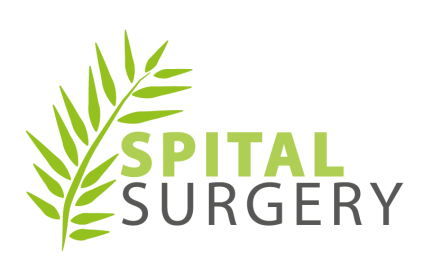 Annual Infection Control StatementIssued July 2019The responsible persons for INFECTION CONTROL at Spital Surgery are:Dr Athan Simopoulos GP Partner Gill Prestwich Practice Nurse Emma Hadwin Practice Manager We aim to keep the Practice clean and tidy to offer a safe environment for all our staff, patients and visitors. IF YOU HAVE ANY CONCERNS ABOUT OUR CLEANLINESS OR INFECTION CONTROL PLEASE REPORT THIS TO A MEMBER OF STAFF Our Clinical Staff follow procedures to make sure that the treatment of our patients and the clinical equipment used meets infection control guidance. In addition the Practice carries out the following to ensure we maintain the highest possible Infection Control Standards We encourage Staff and Patients to raise any issues or report any incidents relating to cleanliness and infection control. We will discuss these and identify improvements we can make to avoid any future problems. We carry out an annual infection control risk assessment and have audits to make sure our infection control procedures are working. Both clinical and non-clinical staff receive annual update training in infection control. The Practice reviews our policies and procedures annually to ensure they are adequate and meet local and national guidance. Our most recent Infection Control Audit was undertaken in November 2018 with an Overall score of 96% A completed action plan for minor issues identified was actioned and completed by end of November 2018. This Audit and completed action plan is shared with our staff and Infection Control at Wirral Community NHS Foundation Trust.